Regulamin 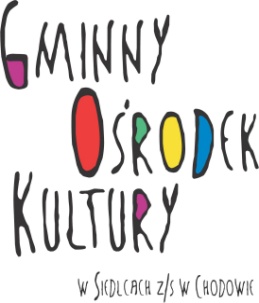 ,,Walentynkowe serce” konkurs plastyczny w ramach III Walentynkowego Festiwalu Piosenki MiłosnejOrganizatorem festiwalu jest Gminny Ośrodek Kultury z/s w Chodowie.UCZESTNICY (KATEGORIE WIEKOWE):Kategoria 1 – przedszkola i klasy OKategoria 2 – Klasy I-III SPKategoria 3 – Klasy IV-VI SP Kategoria 4 – Klasy VII SP- VIII i GimnazjumKategoria 5 – DorośliTECHNIKA WYKONANIA – dowolnaFORMAT PRAC -  przestrzennaTERMINY prace należy dostarczać do dnia 12.02.2019r.na adres siedziby GOK  ul. Sokołowska 75 , 08-119 Siedlce W dniu 12.02.2019 zostanie powołane trzy osobowe jury, które wyodrębni zwycięskie prace.Laureaci oraz uczestnicy konkursu zostaną zaproszeni na uroczyste podsumowanie w dniu15 lutego 2019r. w siedzibie GOK. Prace zostaną wyeksponowane na wystawie pokonkursowej. Wykonane muszą być przez uczestnika samodzielnie w szkole lub placówce (posiadać podpis opiekuna).Praca tylko indywidualna. WARUNKI UCZESTNICTWA Prace należy opatrzyć metryczką umieszczoną na odwrociepracy zawierającą: imię i nazwisko autora, wiek, klasę lubgrupę, adres placówki, szkoły, imię i nazwisko opiekuna,nr telefonu kontaktowego (w celu powiadomienialaureatów konkursu). (pobrane ze strony GOK) JURY OCENIA Samodzielność, kreatywność, oryginalność, poziom artystyczny, estetykę wykonania pracy, zgodność z tematem i kryteriami NAGRODY I WYRÓŻNIENIA Laureaci otrzymają nagrody oraz pamiątkowe dyplomy PRAWA ORGANIZATORA Wszystkie prace biorące udział w konkursie pozostaną własnością organizatora, który zastrzega sobie prawo do ich publikacji. Osoby udzielająca informacji na temat konkursu Izabela Kuniewicz 783678322